Diverticular Disease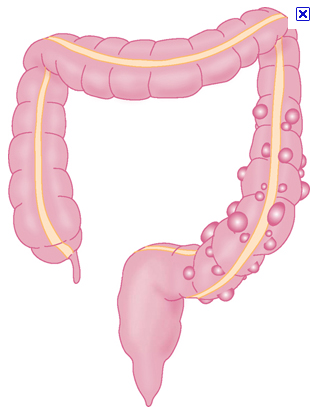 